Landforms of erosion: u-shaped valleys and truncated spursAdd the labels below to the diagrams by writing them around its edge and adding an arrow to point to where they are located. The first is done for you as an example. 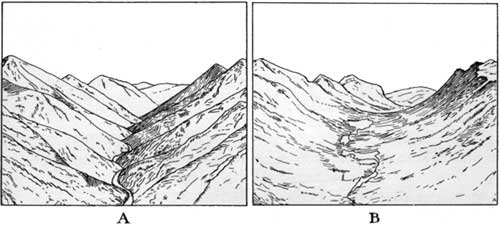 Complete the ‘fill in the blanks’ below to explain the formation of u-shaped valleys and interlocking spursBEFORE Glaciation___________________ valleys exist with rivers that wind past hard and soft rocks to form ___________________ spurs.DURING GlaciationGlacier fills the valley and moves downhill under ________________. Its power ______________ any rock in its path. Interlocking spurs are therefore cut back to form ________________________ spurs. AFTER GlaciationU-Shaped valleys are left with characteristic features of steep walls of bare rock and __________bottoms. They are _________________ than v-shaped valleys before. Missing words: gravity; erodes; truncated; flat; v-shaped; straighter; interlockingLandforms of erosion: u-shaped valleys and truncated spursAdd the labels below to the diagrams by writing them around its edge and adding an arrow to point to where they are located. The first is done for you as an example. Complete the ‘fill in the blanks’ below to explain the formation of u-shaped valleys and interlocking spursBEFORE Glaciation___________________ valleys exist with rivers that wind past ___________ and ________ rocks to form ___________________ spurs.DURING GlaciationA _______________fills the valley and moves downhill under ________________. Its power ______________ any rock in its path e.g. via _________________. Interlocking spurs are therefore cut back to form ________________________ spurs. AFTER GlaciationU-Shaped valleys are left with characteristic features of steep walls of bare rock and __________bottoms. They are _________________ than v-shaped valleys before. Missing words: gravity; erodes; interlocking; flat; v-shaped; straighter; truncated; hard; soft; glacier; abrasionWide, flat bottom floorTruncated spurNarrow valley floorWinding valleyInterlocking SpurStraighter valleyWide, flat bottom floorTruncated spurNarrow valley floorWinding valleyInterlocking SpurStraighter valleyHard rockSoft rockSteep rocky sides